hChoices Website Logging Wellness Challenge Points LOGIN: hChoices website at:  https://hchoices.com	Click [Login] – top right hand corner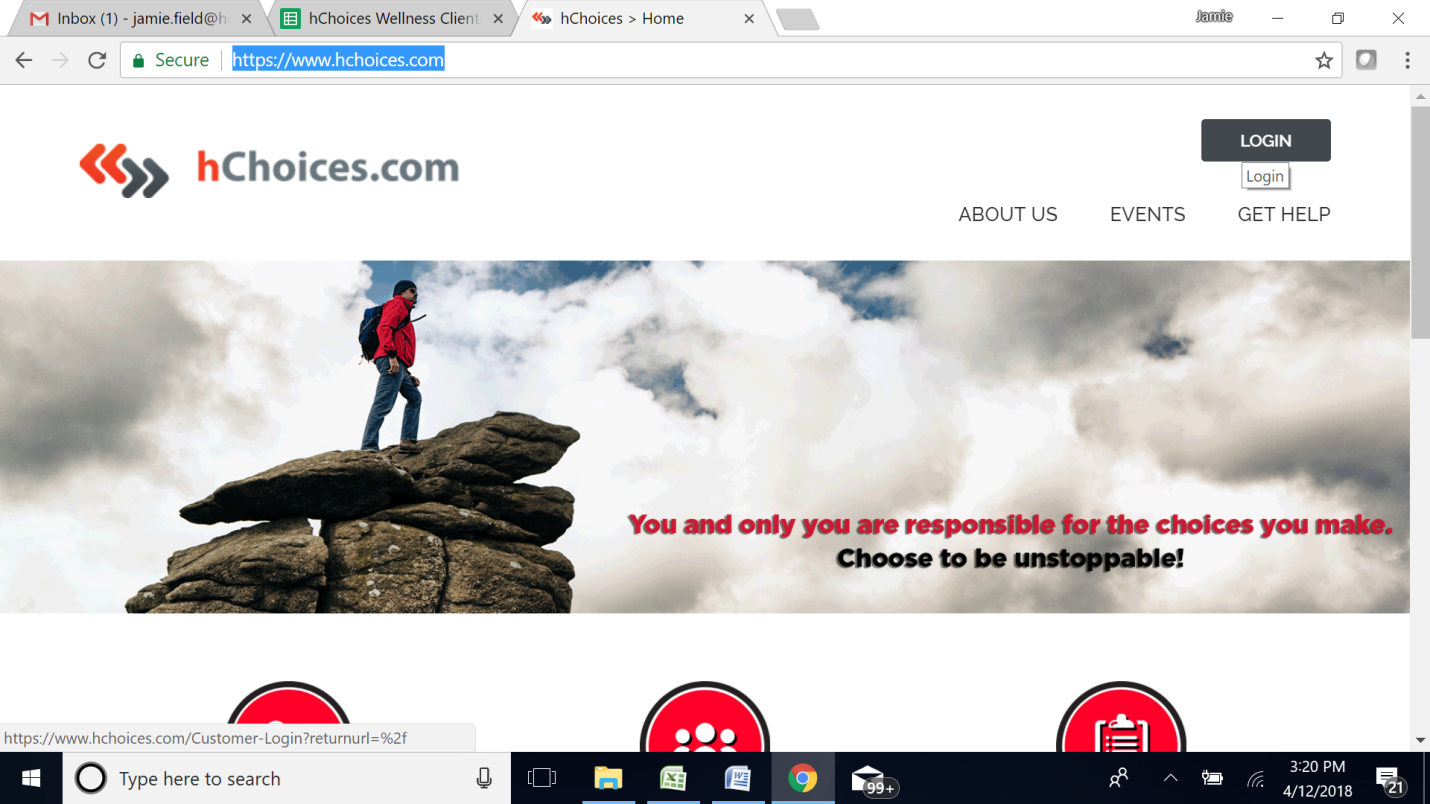 Enter username Enter passwordClick [Login]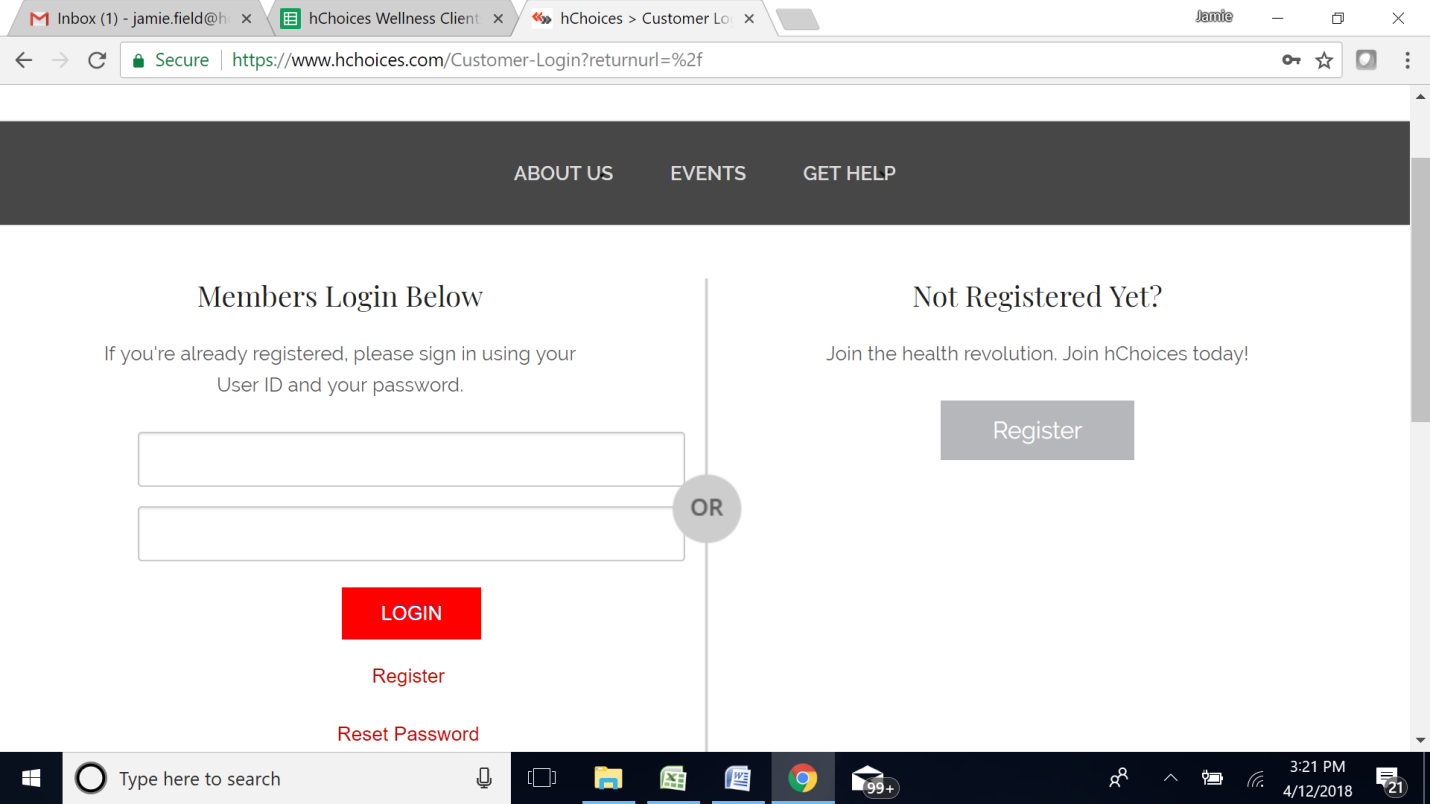 Click [My Dashboard]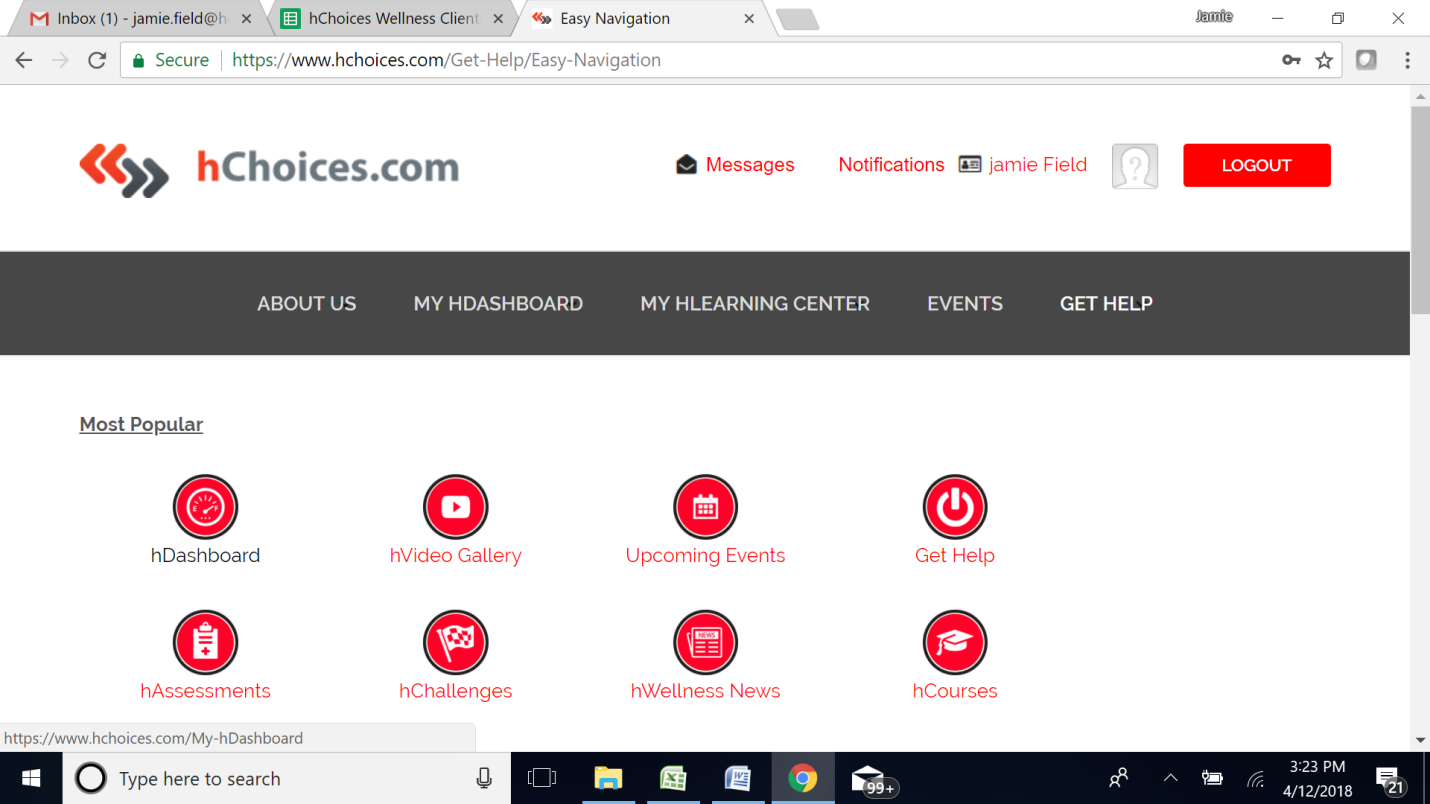 Click [Challenges]  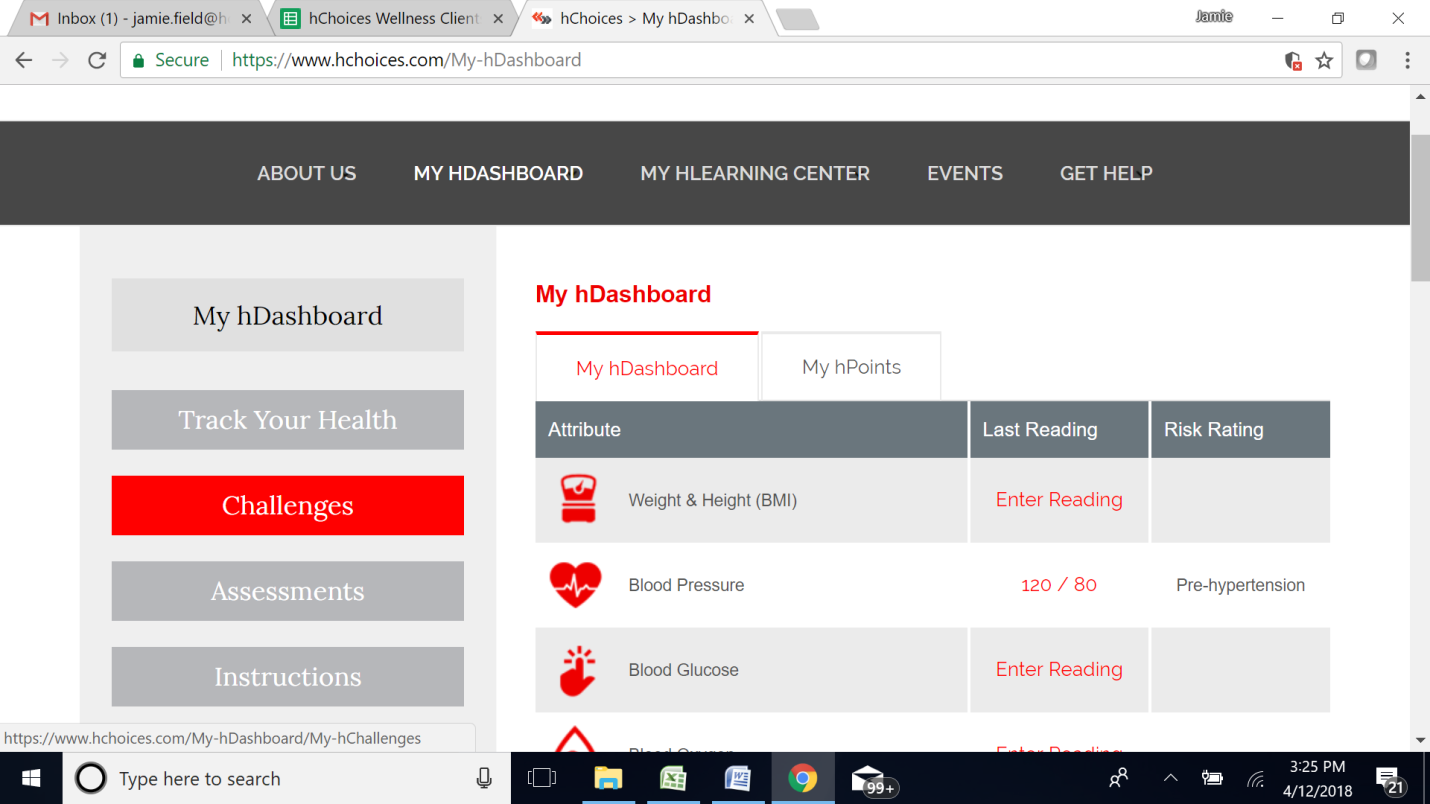  Pick Challenge to enter points  - If first time joining skip to #9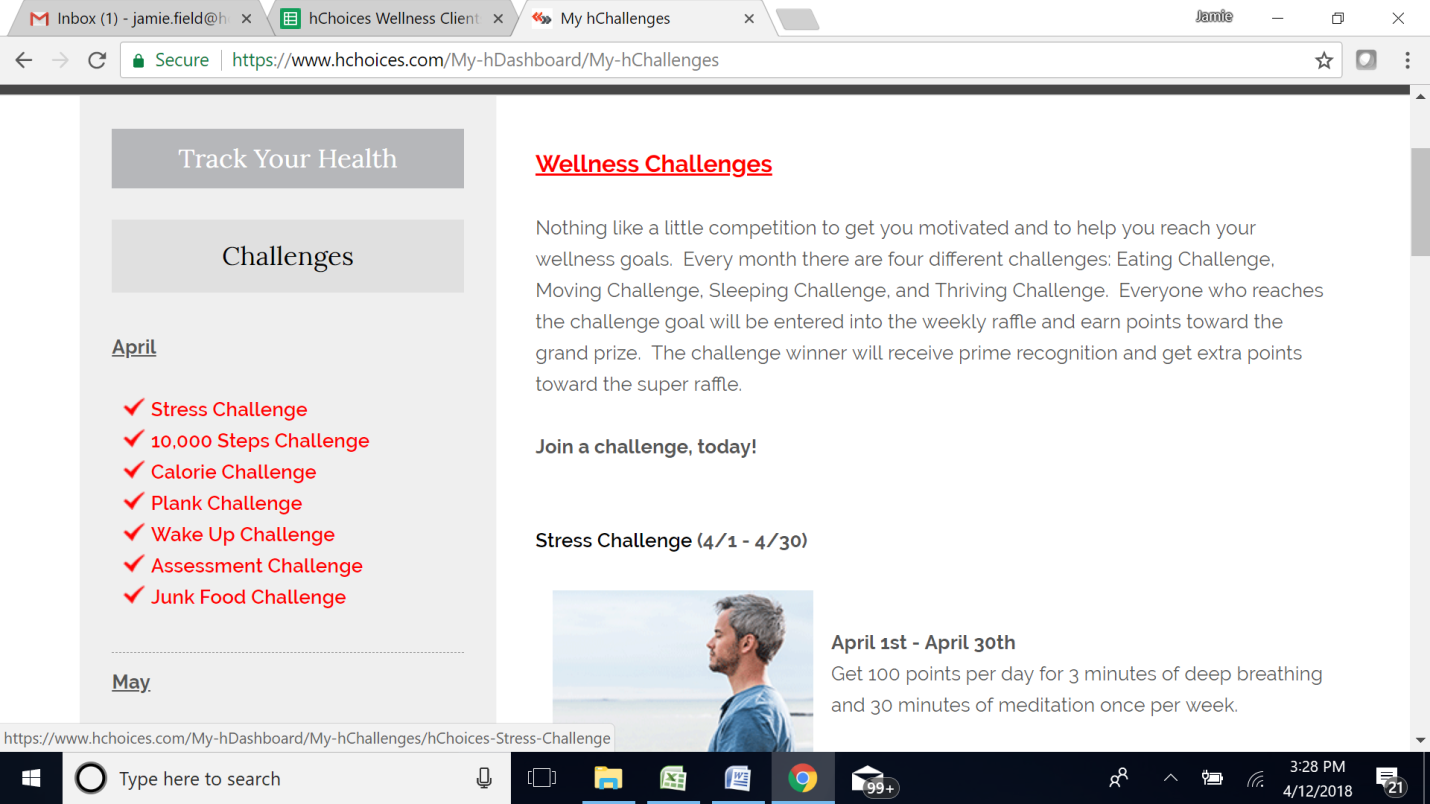 Join a Challenge: Select Team from drop down boxClick [I Accept]Click [Take Challenge]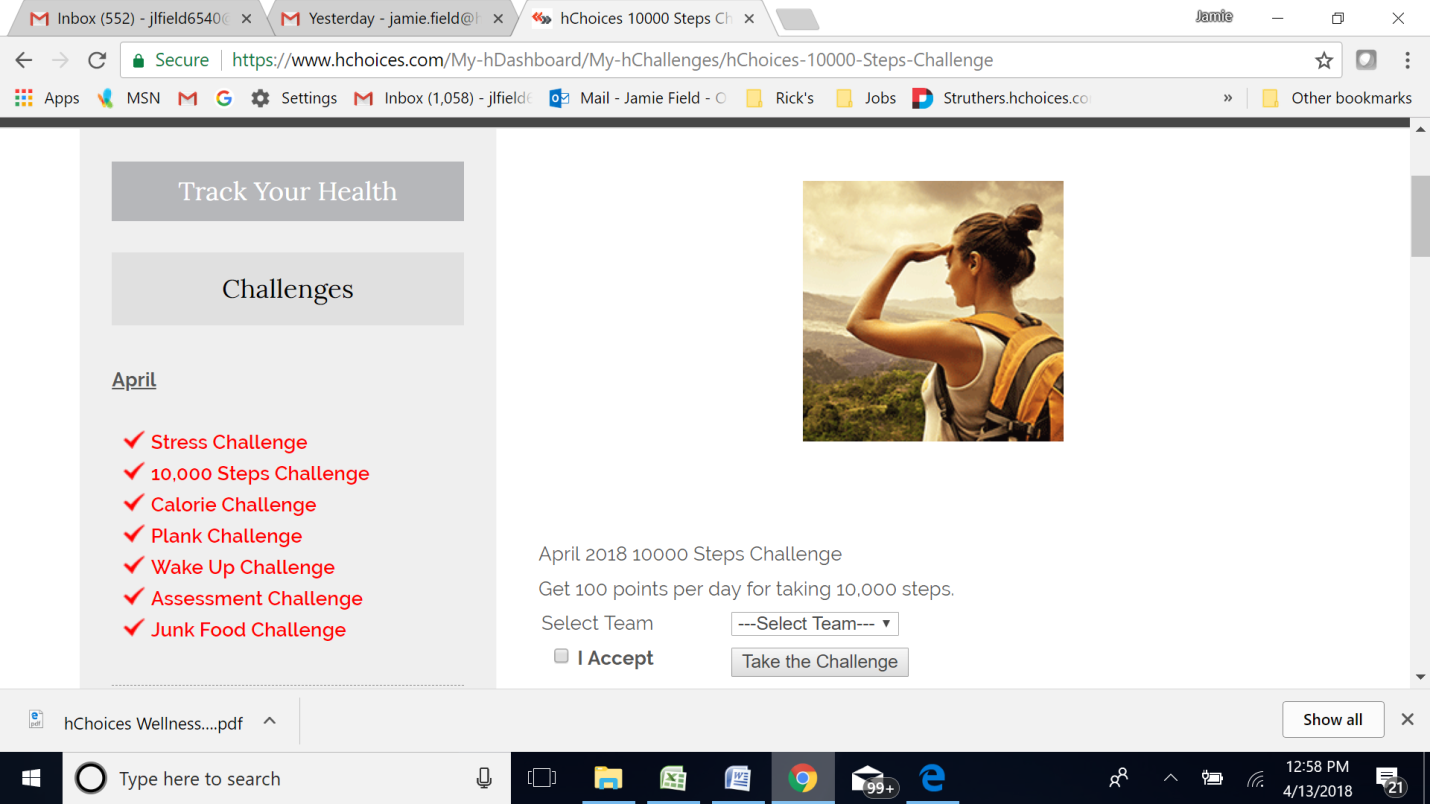 Enter Points Click [Submit]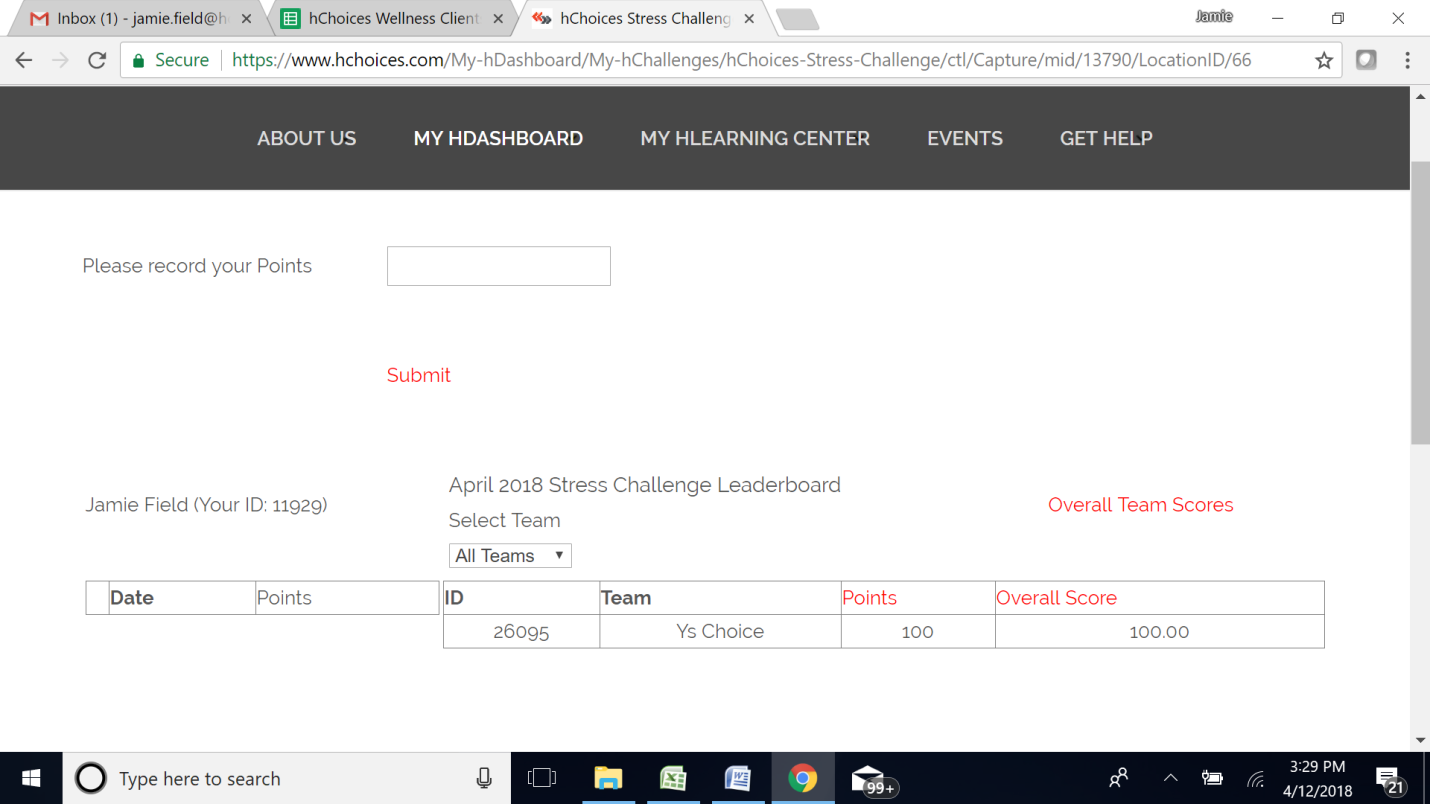 logging points:Example: “Minutes of Exercise” is 10 points per day – entering 1 day	Enter: 10 Points Example: “Minutes of Exercise” is 10 points per day – entering 5 days	Enter: 50 points*** Each Challenge you will need to log separate under the correct challenge completed. Questions: Please contact Jamie Field 216-509-6540 or Jamie.field@hchoices.com	